РАБОЧАЯ ВСТРЕЧА ПО ВОПРОСАМ ВПН-2020 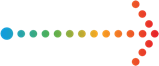 3 АВГУСТА 2021 ГОДА3 августа 2021 года состоялась рабочая встреча с руководителем Департамента информатизации и связи Республики Марий Эл Суворовым Венедиктом Декартовичем и директором Автономного учреждения Республики Марий Эл «Дирекция многофункциональных центров предоставления государственных и муниципальных услуг в Республике Марий Эл» Губайдуллиной Оксаной Николаевной по вопросам подготовки и проведения Всероссийской переписи населения 2020 года. Обсуждались вопросы обязательного участия государственных гражданских служащих, муниципальных служащих, работников бюджетной сферы в переписи населения посредством сервиса федеральной государственной системы «Единый портал государственных и муниципальных услуг», а также организация стационарных участков в помещениях МФЦ.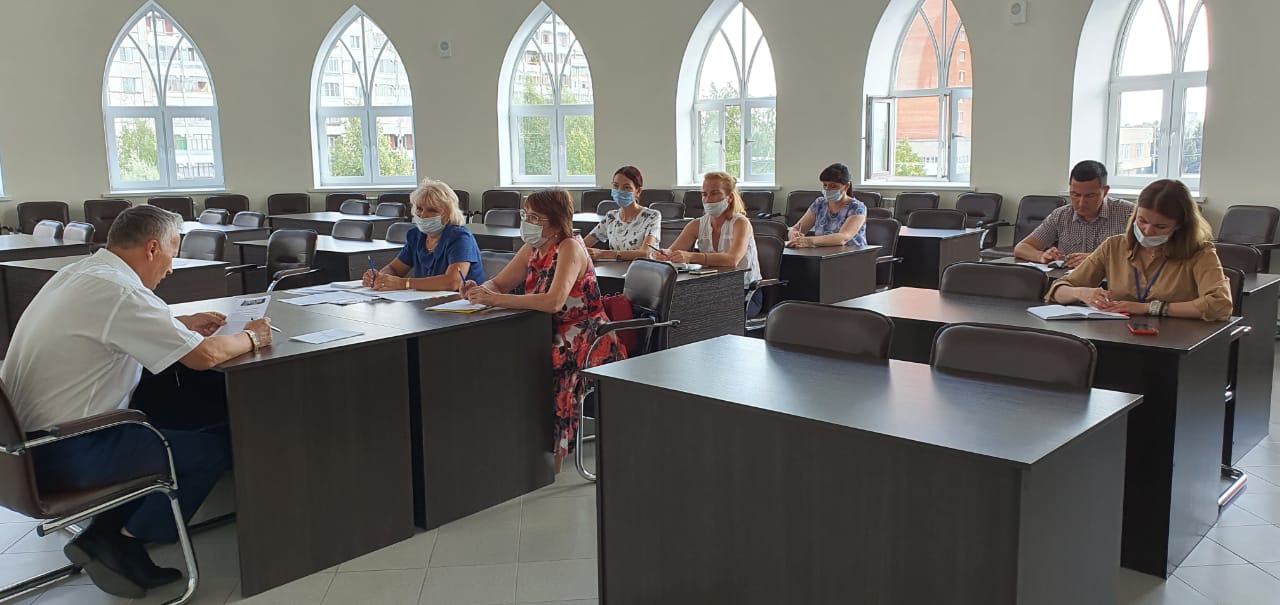 